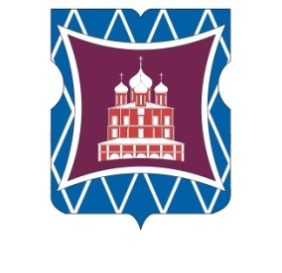 СОВЕТ ДЕПУТАТОВМУНИЦИПАЛЬНОГО ОКРУГА ДОНСКОЙРЕШЕНИЕ					                                                         22 апреля 2021 года  № 01-03-30			 Об утверждении графика проведениямониторинга      работы        ярмаркивыходного   дня      на       территориимуниципального   округа      Донскойво  II и III   кварталах  2021 года 	В соответствии с частью 9 статьи 1 Закона города Москвы от 11 июля 2012 года № 39 «О наделении и органов местного самоуправления муниципальных округов в города Москве отдельными полномочиями города Москвы» и  Регламентом реализации отдельных полномочий города Москвы по согласованию мест размещения ярмарок выходного дня и проведению мониторинга их работы,                Совет депутатов муниципального округа Донской решил:  		1.  Утвердить график проведения мониторинга работы ярмарки выходного дня на территории муниципального округа Донской во II и III кварталах 2021 года и состав рабочей группы.         2. Направить настоящее решение в Департамент территориальных органов исполнительной власти города Москвы, префектуру Южного административного округа города Москвы, управу Донского района города Москвы в течение трех дней со дня его принятия.        3. Опубликовать настоящее решение в бюллетене «Московский муниципальный вестник» и разместить на официальном сайте  муниципального округа Донской  www.mo-donskoy.ru.       4. Контроль за исполнением решения возложить на заместителя Председателя Совета депутатов муниципального округа Донской Резкова В.В.Председательствующий	   М.С. Картышова			№ п/пДаты проведения мониторингаЧлены рабочей группы1.23 мая 2021 годаЕлагин С.А., Зайковская Г.В., Залищак В.Б., Резков В.В.2.15 августа 2021 годаЕлагин С.А., Зайковская Г.В., Залищак В.Б., Резков В.В.